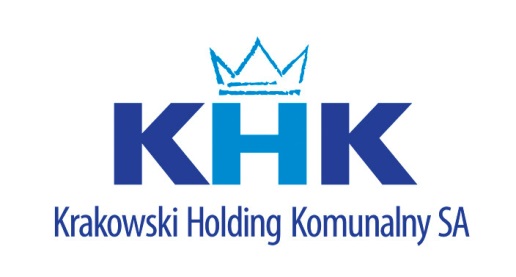 Krakowski Holding Komunalny Spółka Akcyjna w Krakowieul. Jana Brożka 3, 30-347 Krakówtel. 12 2691505, fax 12 2691510, e-mail przetargi@khk.krakow.plSpecyfikacja istotnych warunków zamówieniaBadania odpadów dostarczanych do Zakładu Termicznego Przekształcania Odpadów w KrakowieKHK/ZP/PN/5/2016Kraków, dnia …………………… 2016 r.			Zatwierdzam: ……………………………NAZWA ORAZ ADRES ZAMAWIAJĄCEGOKrakowski Holding Komunalny S.A. w Krakowie, ul. Jana Brożka 3, 30-347 Kraków, e-mail: przetargi@khk.krakow.pl.TRYB UDZIELENIA ZAMÓWIENIAZamówienie udzielane jest zgodnie z ustawą z dnia 29 stycznia 2004 r. Prawo zamówień publicznych (tekst jednolity: Dz.U. z 2015 r., poz. 2164), zwaną dalej „ustawą”, w trybie przetargu nieograniczonego, na podstawie art. 10 ust. 1. Wartość zamówienia nie przekracza kwot określonych 
w przepisach wydanych na podstawie art. 11 ust. 8 ustawy.OPIS PRZEDMIOTU ZAMÓWIENIAPrzedmiotem zamówienia są usługi badania odpadów dostarczanych do Zakładu Termicznego Przekształcania Odpadów w Krakowie (ZTPO) zgodnie z projektem rozporządzenia Ministra Środowiska w sprawie warunków technicznych kwalifikowania części energii odzyskanej 
z termicznego przekształcenia odpadów oraz zgodnie z normami wyszczególnionymi 
w załączniku nr 1 do ww. rozporządzenia, w szczególności:PN-EN 15400:2011 Stałe paliwa wtórne – oznaczanie wartości opałowej,PN-EN 15440:2011 Stałe paliwa wtórne – metody oznaczania zawartości biomasy,w następującym zakresie:oznaczenia wartości opałowej odpadów (planowana 1 próba na dobę w zakresie odpadów 
o kodzie 20 03 01 oraz 1 próba na dobę w zakresie odpadów o kodzie 19 12 12),oznaczenia zawartości frakcji biodegradowalnej odpadów i wartości opałowej tej frakcji (planowana 1 próba na 1 partię odpadów o kodzie 19 12 12, nie większą niż 500 Mg).Szczegółowe warunki realizacji i zakres zamówienia zawarte są we wzorze umowy stanowiącym załącznik 1 do SIWZ.Kod CPV: 79723000-8, 71900000-7.TERMIN WYKONANIA ZAMÓWIENIAUmowa będzie realizowana od podpisania umowy, przy czym badania, o których mowa 
w punkcie 3.1 będą realizowane przez okres 6 miesięcy od chwili przekazania pierwszej próbki.Zamawiający poinformuje Wykonawcę o rozpoczęciu realizacji badań z co najmniej siedmiodniowym wyprzedzeniem. Planowany termin rozpoczęcia realizacji to II kwartał 2016 r. (termin ten może ulec zmianie).WARUNKI UDZIAŁU W POSTĘPOWANIU ORAZ OPIS SPOSOBU DOKONYWANIA OCENY SPEŁNIANIA TYCH WARUNKÓWW postępowaniu mogą brać udział Wykonawcy, którzy spełniają warunki określone w art. 22 ust. 1 ustawy oraz nie podlegają wykluczeniu z powodu niespełniania warunków określonych 
w art. 24 ust. 1, 2 i 2a ustawy, w szczególności:posiadają wiedzę i doświadczenie – w okresie ostatnich trzech lat przed upływem terminu składania ofert (a jeżeli okres prowadzenia działalności jest krótszy – w tym okresie) wykonali badania próbek odpadów w zakresie wartości opałowej oraz zawartości frakcji biodegradowalnej o wartości co najmniej 20 000 zł netto łącznie;dysponują odpowiednim potencjałem technicznym – dysponują laboratorium posiadającym akredytacje laboratorium badawczego wystawione przez Polskie Centrum Akredytacji lub certyfikaty innego, równoważnego ośrodka akredytacji, potwierdzające spełnienie normy PN-EN ISO/IEC 17025:2005 + Ap1:2007 w zakresie obejmującym prowadzenie badań odpadów zgodnie z normami:PN-EN 15400:2011 Stałe paliwa wtórne – oznaczanie wartości opałowej PN-EN 15440:2011 Stałe paliwa wtórne – metody oznaczania zawartości biomasy.W przypadku wspólnego ubiegania się o udzielenie zamówienia żaden z Wykonawców nie może podlegać wykluczeniu z postępowania z powodu niespełniania warunków określonych w art. 24 ust. 1, 2 i 2a ustawy, natomiast warunki określone w art. 22 ust. 1 ustawy (w tym wskazane 
w pkt 5.1.1–5.1.2 SIWZ) mogą oni spełniać łącznie.Wykonawca może polegać na wiedzy i doświadczeniu, potencjale technicznym, osobach zdolnych do wykonania zamówienia lub zdolnościach finansowych innych podmiotów, niezależnie od charakteru prawnego łączących go z nimi stosunków. Ocena spełniania warunków udziału w postępowania dokonywana będzie w formule „spełnia 
– nie spełnia”, w oparciu o dokumenty, o których mowa w pkt 6. Jeżeli w tych dokumentach będą podane wartości w innych walutach niż PLN, będą one przeliczane na PLN według średniego kursu Narodowego Banku Polskiego na dzień opublikowania ogłoszenia o zamówieniu w Dzienniku Urzędowym Unii Europejskiej lub według pierwszego średniego kursu ogłoszonego po dniu opublikowania niniejszego ogłoszenia (jeżeli w dniu publikacji ogłoszenia brak będzie ogłoszenia średniego kursu).WYKAZ OŚWIADCEŃ I DOKUMENTÓW, JAKIE MAJĄ DOSTARCZYĆ WYKONAWCY W CELU POTWIERDZENIA SPEŁNIANIA WARUNKÓW UDZIAŁU W POSTĘPOWANIUW celu potwierdzenia spełniania warunków udziału w postępowaniu Wykonawca zobowiązany jest złożyć w ofercie:oświadczenie Wykonawcy o spełnianiu warunków określonych w art. 22 ust. 1 ustawy (według wzoru stanowiącego załącznik 2 do SIWZ);oświadczenie Wykonawcy o braku podstaw do wykluczenia z postępowania z powodu niespełniania warunków określonych w art. 24 ust. 1 ustawy (według wzoru stanowiącego załącznik 3 do SIWZ);aktualny odpis z właściwego rejestru lub z centralnej ewidencji i informacji o działalności gospodarczej, jeżeli odrębne przepisy wymagają wpisu do rejestru lub ewidencji, w celu wykazania braku podstaw do wykluczenia w oparciu o art. 24 ust. 1 pkt 2 ustawy, wystawiony nie wcześniej niż 6 miesięcy przed upływem terminu składania ofert;listę podmiotów należących do tej samej grupy kapitałowej w rozumieniu ustawy z dnia 
16 lutego 2007 r o ochronie konkurencji i konsumentów (Dz.U. Nr 50, poz. 331 z późn. zm.) albo informację o tym, że nie należy do grupy kapitałowej (według wzoru stanowiącego załącznik 4 do SIWZ);wykaz wykonanych lub wykonywanych  głównych usług w okresie ostatnich trzech lat przed upływem terminu składania ofert (a jeżeli okres prowadzenia działalności jest krótszy 
– w tym okresie) wraz z podaniem ich wartości, przedmiotu, dat wykonania i podmiotów, na rzecz których usługi zostały wykonane – na potwierdzenie spełnienia warunku opisanego w punkcie 5.1.1 (według wzoru stanowiącego załącznik 5 do SIWZ).Poprzez główne usługi należy rozumieć usługi polegające na wykonaniu badań próbek odpadów w zakresie wartości opałowej oraz zawartości frakcji biodegradowalnej o wartości co najmniej 20 000 zł netto łącznie;dowody, czy usługi wskazane w wykazie, o którym mowa w pkt 6.1.5 zostały wykonane lub są wykonywane należycie. Dowodem może być poświadczenie (z tym, że w odniesieniu do nadal wykonywanych usług powinno być ono wydane nie wcześniej niż 3 miesiące przed terminem składania ofert), a jeżeli z uzasadnionych przyczyn o obiektywnym charakterze wykonawca nie jest w stanie uzyskać poświadczenia – oświadczenie wykonawcy. 
W przypadku gdy zamawiający jest podmiotem, na rzecz którego usługi wykazane 
w wykazie zostały wykonane, wykonawca nie ma obowiązku przedkładania dowodów;wykaz narzędzi, wyposażenia zakładu i urządzeń technicznych dostępnych Wykonawcy usług w celu wykonania zamówienia wraz z informacją o podstawie do dysponowania tymi zasobami – na potwierdzenie spełnienia warunku opisanego w punkcie 5.1.2 (według wzoru stanowiącego załącznik 6 do SIWZ);w przypadku, w którym Wykonawca skorzysta z uprawnienia, o którym mowa w pkt. 5.3 
w celu potwierdzenia spełnienia warunków udziału w postępowaniu opisanych w pkt. 5.1 
– dowód, iż Wykonawca będzie dysponował zasobami niezbędnymi do realizacji zamówienia, w szczególności pisemne zobowiązanie tych podmiotów do oddania Wykonawcy niezbędnych zasobów na okres korzystania z nich przy wykonywania zamówienia (wraz z wykazaniem, że osoby podpisujące te dowody były upoważnione do reprezentacji tych podmiotów, np. dokumenty rejestrowe, pełnomocnictwa). Dowody mają precyzować w szczególności: zakres dostępnych wykonawcy zasobów innego podmiotu, sposób wykorzystania zasobów innego podmiotu przez wykonawcę przy wykonywaniu zamówienia, charakter stosunku, jaki będzie łączył wykonawcę z innym podmiotem oraz zakres i okres udziału innego podmiotu w wykonywaniu zamówienia.Jeżeli ofertę składają Wykonawcy wspólnie ubiegający się o udzielenie zamówienia:oświadczenie, o którym mowa w pkt. 6.1.1 składa pełnomocnik Wykonawców lub składają je osoby uprawnione do reprezentacji wszystkich Wykonawców wspólnie,dokumenty, o których mowa w pkt. 6.1.2–6.1.4, składane są w ofercie dla każdego 
z Wykonawców wspólnie ubiegających się o udzielenie zamówienia,pozostałe dokumenty składane są dla tego lub tych Wykonawców, którzy spełniają określone warunki.Jeżeli Wykonawca ma siedzibę lub miejsce zamieszkania poza terytorium Rzeczypospolitej Polskiej:zamiast dokumentów, o których mowa w pkt. 6.1.3, składa dokument lub dokumenty, wystawione w kraju, w którym ma siedzibę lub miejsce zamieszkania, potwierdzające że nie otwarto jego likwidacji ani nie ogłoszono upadłości, wystawione nie wcześniej niż 
6 miesięcy przed upływem terminu składania ofert;jeżeli w miejscu zamieszkania osoby lub w kraju, w którym Wykonawca ma siedzibę lub miejsce zamieszkania, nie wydaje się dokumentów, o których mowa w pkt. 6.3.1, zastępuje się je dokumentem zawierającym oświadczenie, w którym określa się także osoby uprawnione do reprezentacji wykonawcy, złożone przed właściwym organem sądowym, administracyjnym albo organem samorządu zawodowego lub gospodarczego odpowiednio kraju miejsca zamieszkania osoby lub kraju, w którym Wykonawca ma siedzibę lub miejsce zamieszkania, lub przed notariuszem, sporządzonym nie wcześniej niż 6 miesięcy przed upływem terminu składania ofert.Dokumenty, o których mowa w pkt. 6.1–6.3 mogą być składane wyłącznie w formie oryginału lub kopii poświadczonej za zgodność z oryginałem przez Wykonawcę (poświadczenie to musi być dokonane przez osoby upoważnione do reprezentowania Wykonawcy), przy czym:dokumenty, o których mowa w pkt 6.1.1 i 6.1.4 oraz pisemne zobowiązanie, o którym mowa w pkt 6.1.8 mogą być złożone tylko w formie pisemnej (oryginału);W przypadku Wykonawców wspólnie ubiegających się o udzielenie zamówienia oraz 
w przypadku innych podmiotów, na zasobach których Wykonawca polega zgodnie z art. 26 ust. 2b ustawy, kopie dokumentów dotyczących odpowiednio Wykonawcy lub tych podmiotów są poświadczane za zgodność z oryginałem odpowiednio przez Wykonawcę lub te podmioty.Dokumenty sporządzone w języku obcym są składane wraz z tłumaczeniem na język polski.INFORMACJE O SPOSOBIE POROZUMIEWANIA SIĘ ZAMAWIAJĄCEGO Z WYKONAWCAMIOświadczenia, wnioski, zaświadczenia oraz informacje mogą być składane pisemnie lub drogą elektroniczną (na adres osób wyznaczonych do kontaktu). Powyższy sposób porozumiewania się z Wykonawcami nie dotyczy oferty, oświadczeń, dokumentów lub pełnomocnictw przekazywanych przez Wykonawców w odpowiedzi na wezwanie Zamawiającego, o którym mowa w art. 26 ust. 3 ustawy oraz przedłużenia okresu ważności wadium, dla których Zamawiający wymaga formy pisemnej.Jeżeli Zamawiający lub Wykonawca przekazują oświadczenia, wnioski, zawiadomienia oraz informacje drogą elektroniczną, każda ze stron na żądanie drugiej niezwłocznie potwierdza fakt ich otrzymania.Adres e-mail Zamawiającego: przetargi@khk.krakow.pl. Osobą upoważnioną do kontaktowania się z Wykonawcami jest Grzegorz Bednarczyk, tel. 
12 269 15 05.WYMAGANIA DOTYCZĄCE WADIUMWykonawca zobowiązany jest wnieść wadium przed upływem terminu składania ofert 
w wysokości 5000 zł.Wadium może być wnoszone:w pieniądzu – wpłacane przelewem na rachunek bankowy Zamawiającego w banku Pekao S.A., nr 44 1240 6292 1111 0010 6664 4205 (IBAN: PL 44 1240 6292 1111 0010 6664 4205, SWIFT: PKOPPLPW) z dopiskiem „wadium – badania odpadów” tak aby przed upływem terminu składania ofert wadium znajdowało się na ww. rachunku;w poręczeniach bankowych, poręczeniach pieniężnych spółdzielczej kasy oszczędnościowo-kredytowej, gwarancjach bankowych, gwarancjach ubezpieczeniowych lub poręczeniach udzielanych przez podmioty o których mowa w art. 6b ust. 5 pkt 2 ustawy z dnia 9 listopada 2000 r. o utworzeniu Polskiej Agencji Rozwoju Przedsiębiorczości (tekst jednolity: Dz.U. 
z 2014 r., poz. 1804 z późn. zm.) – załączane w oryginale do oferty (tj. w kopercie z ofertą).Dopuszczalne jest złożenie wadium w więcej niż jednej formie.Wadium wnoszone w formie gwarancji i poręczeń powinno spełniać następujące wymogi:zawierać w swej treści oświadczenie gwaranta (poręczyciela), w którym zobowiązuje się on nieodwołalnie do bezwarunkowej wypłaty kwoty wadium na pierwsze żądanie Zamawiającego zawierające oświadczenie, iż zaszła jedna z przesłanek wymienionych 
w art. 46 ust. 4a i 5 ustawy;w przypadku, gdy wykonawcy wspólnie ubiegają się o udzielenie zamówienia – obejmować zobowiązanie gwaranta (poręczyciela) z tytułu związanych z postępowaniem działań lub zaniechań opisanych w art. 46 ust. 4a i 5 ustawy Pzp każdego z tych wykonawców;okres ważności wadium nie może być krótszy niż okres związania ofertą.TERMIN ZWIĄZANIA OFERTĄWykonawca pozostaje związany ofertą przez 30 dni. Bieg terminu rozpoczyna się wraz 
z upływem terminu składania ofert.OPIS SPOSOBU PRZYGOTOWANIA OFERTOferta winna zawierać:wypełniony i podpisany przez osoby uprawnione formularz oferty (według wzoru stanowiącego załącznik 7 do SIWZ),pełnomocnictwo dla osoby podpisującej ofertę, jeżeli upoważnienie do jej złożenia nie wynika z dokumentów wskazanych w punkcie 6. Pełnomocnictwo może być złożone wyłącznie w formie oryginału lub kopii poświadczonej za zgodność z oryginałem przez notariusza,dokumenty, o których mowa w punkcie 6.Wykonawcy wspólnie ubiegający się o udzielenie zamówienia są zobowiązani ustanowić pełnomocnika do reprezentowania ich w postępowaniu albo do reprezentowania ich 
w postępowaniu i do zawarcia umowy. W takim przypadku Wykonawcy ci są zobowiązani do złożenia wraz z ofertą stosownego pełnomocnictwa. Pełnomocnictwo może być złożone wyłącznie w formie oryginału lub kopii poświadczonej za zgodność z oryginałem przez notariusza.Pozostałe wymogi i informacje dotyczące oferty:Wykonawca może złożyć tylko jedną ofertę.Ofertę należy złożyć w formie pisemnej pod rygorem nieważności.Oferta powinna być sporządzona w języku polskim. Jeżeli Wykonawca przekazuje dokument lub inne materiały w języku obcym powinien także przekazać tłumaczenie na język polski.Poprawki w treści oferty powinny być naniesione czytelnie oraz opatrzone podpisami osób uprawnionych do reprezentowania Wykonawcy.Część oferty, która zawiera informacje stanowiące tajemnicę przedsiębiorstwa 
w rozumieniu przepisów o zwalczaniu nieuczciwej konkurencji, a Wykonawca zastrzega ich poufność, należy odpowiednio oznaczyć oraz wskazać w formularzu oferty. Do oferty należy załączyć uzasadnienie zawierające wykazanie, iż informacje te stanowią tajemnicę przedsiębiorstwa (w tym – iż są spełnione wszystkie przesłanki opisane w art. 11 ust. 8 ustawy z dnia 16 kwietnia 1993 r. o zwalczaniu nieuczciwej konkurencji (tekst jednolity Dz.U. z 2003 r. Nr 153 poz. 1503 z późn. zm.)). Brak wykazania tych okoliczności będzie skutkować nieskutecznością zastrzeżenia. Zamawiający nie odpowiada za ujawnienie informacji stanowiących tajemnicę przedsiębiorstwa przekazanych mu przez Wykonawcę wbrew postanowieniom niniejszego punktu. Wykonawca nie może zastrzec informacji, 
o których mowa w art. 86 ust. 4 ustawy.Wykonawca, składając ofertę, informuje zamawiającego, czy wybór oferty będzie prowadzić do powstania u zamawiającego obowiązku podatkowego, wskazując nazwę (rodzaj) towaru lub usługi, których dostawa lub świadczenie będzie prowadzić do jego powstania, oraz wskazując ich wartość bez kwoty podatku.Wykonawcy ponoszą wszelkie koszty związane z przygotowaniem i złożeniem oferty, 
z zastrzeżeniem art. 93 ust. 4 ustawy.Ofertę należy złożyć w nieprzejrzystym i zamkniętym opakowaniu. Na opakowaniu należy umieścić następujące informacje:- nazwę i adres Wykonawcy- nazwę i adres Zamawiającego: Krakowski Holding Komunalny S.A. w Krakowie, ul. Jana Brożka 3, 30-347 Kraków- informację: „OFERTA w postępowaniu na badania odpadów dostarczanych do Zakładu Termicznego Przekształcania Odpadów, KHK/ZP/PN/5/2016 – NIE OTWIERAĆ PRZED TERMNEM OTWARCIA OFERT”.MIEJSCE ORAZ TERMIN SKŁADANIA I OTWARCIA OFERTOferty należy składać na adres: Krakowski Holding Komunalny S.A. w Krakowie, 30-347 Kraków, ul. Jana Brożka 3, p. 138 (sekretariat, I piętro) – nie później niż do dnia 31 maja 2016 r., godz. 12:00. Sekretariat czynny jest od poniedziałku do piątku w godzinach od 7:30 do 15.30.Otwarcie złożonych ofert nastąpi w dniu 31 maja 2016 r., godz. 12:15 w siedzibie Zamawiającego (Kraków, ul. Jana Brożka 3) w sali nr 129 (I piętro). Wykonawca może wprowadzić zmiany lub wycofać złożoną ofertę pod warunkiem, że Zamawiający otrzyma pisemne oświadczenie woli Wykonawcy o wprowadzeniu zmian lub wycofaniu oferty przed terminem składania ofert. Oświadczenie o zmianie lub wycofaniu oferty winno być opakowane i złożone zgodnie z wymogami określonymi w punkcie 10, a ponadto opakowanie powinno być oznaczone napisem odpowiednio: „zmiana” lub „wycofanie”. Podczas otwarcia ofert koperty takie będą otwierane w pierwszej kolejności.OPIS SPOSOBU OBLICZENIA CENYCeny w ofercie należy obliczyć z uwzględnieniem wszystkich wymagań Zamawiającego określonych w SIWZ i wzorze umowy, z uwzględnieniem wszelkich kosztów, jakie poniesie Wykonawca z tytułu należytej oraz zgodnej z obowiązującymi przepisami realizacji przedmiotu zamówienia.Ceny oferty winny obejmować podatek od towarów i usług według stawki obowiązującej w dniu składania ofert.OPIS KRYTERIÓW WYBORU NAJKORZYSTNIEJSZEJ OFERTYKryteriami wyboru oferty najkorzystniejszej będą: cena – waga 90% oraz jakość – waga 10%.W kryterium ceny oferty będą oceniane zgodnie z następującym wzorem:Pc = Cn / Co x 90, gdzie:Pc oznacza liczbę punktów przyznanych rozpatrywanej ofercie;Cn oznacza najniższą cenę brutto za realizację zamówienia spośród ofert niepodlegających odrzuceniu;Co oznacza cenę brutto za realizację zamówienia z oferty badanej.Do porównania będą przyjmowane ceny ogółem podane w ofercie. Ceny te obliczono wyłącznie w celu porównania ofert, faktyczne wynagrodzenie wykonawcy będzie stanowić iloczyn faktycznie wykonanych usług oraz cen jednostkowych.Jeżeli złożono ofertę, której wybór prowadziłby do powstania u zamawiającego obowiązku podatkowego zgodnie z przepisami o podatku od towarów i usług, zamawiający w celu oceny takiej oferty dolicza do przedstawionej w niej ceny podatek od towarów i usług, który miałby obowiązek rozliczyć zgodnie z tymi przepisami.W kryterium jakości oferty będą oceniane zgodnie z następującą zasadą: Jeżeli wykonawca wykaże, że badania będą objęte certyfikowanym systemem kontroli jakości zgodnym z normami ISO 9001 lub ISO 14001 lub równoważnymi (a wdrożenie takiej normy jest potwierdzone odpowiednim i aktualnym certyfikatem), otrzyma 10 punktów. W innym wypadku wykonawca otrzyma 0 punktów.Ocena w tym kryterium zostanie dokonana na podstawie oświadczenia zawartego w formularzu oferty, którego wzór stanowi załącznik 7 do specyfikacji.Zamawiający uzna za najkorzystniejszą tę ofertę, która uzyska najwyższą liczbę punktów łącznie we wszystkich kryteriach.INFORMACJA O FORMALNOŚCIACH, JAKIE POWINNY ZOSTAĆ DOPEŁNIONE PO WYBORZE OFERTY 
W CELU ZAWARCIA UMOWY W SPRAWIE ZAMÓWIENIA PUBLICZNEGOW przypadku wyboru oferty złożonej przez Wykonawców wspólnie ubiegających się o udzielenie zamówienia, Wykonawcy ci – przed zawarciem umowy z Zamawiającym – są zobowiązani do przedłożenia Zamawiającemu umowy określającej podstawy i zasady wspólnego wykonania zamówienia.W przypadku, gdy uprawnienie reprezentanta Wykonawcy do podpisania umowy nie będzie wynikało z dokumentów złożonych wraz z ofertą, Wykonawca przedstawi przed podpisaniem umowy odpowiednie dokumenty (np. pełnomocnictwa).WYMAGANIA DOTYCZĄCE ZABEZPIECZENIA NALEŻYTEGO WYKONANIA UMOWY Zamawiający nie wymaga wniesienia zabezpieczenia należytego wykonania umowy.WZÓR UMOWYWzór umowy stanowi załącznik 1 do SIWZ.ŚRODKI OCHRONY PRAWNEJ PRZYSŁUGUJĄCE WYKONAWCYWykonawcom, a także innym podmiotom, którzy mają interes w uzyskaniu zamówienia oraz ponieśli lub mogli ponieść szkodę w wyniku naruszenia przez zamawiającego przepisów ustawy przysługują środki ochrony prawnej, na zasadach szczegółowo opisanych w dziale VI ustawy. Wobec ogłoszenia oraz SIWZ środki ochrony prawnej przysługują również organizacjom wpisanym na listę organizacji uprawnionych do wnoszenia środków ochrony prawnej, prowadzoną przez Prezesa Urzędu Zamówień Publicznych.Odwołanie do Krajowej Izby Odwoławczej przysługuje wyłącznie wobec następujących czynności: opisu sposobu dokonywania oceny spełniania warunków udziału w postępowaniu, wykluczenia odwołującego z postępowania o udzielenie zamówienia, odrzucenia oferty odwołującego. W pozostałym zakresie Wykonawca może poinformować zamawiającego 
o niezgodnej z przepisami ustawy czynności podjętej przez niego lub zaniechaniu czynności, do której jest on zobowiązany na podstawie ustawy.INFORMACJE DODATKOWEZamawiający nie dopuszcza składania ofert częściowych.Zamawiający nie przewiduje zawarcia umowy ramowej.Zamawiający przewiduje możliwość udzielenia zamówień uzupełniających, o których mowa 
w art. 67 ust. 1 pkt 6 ustawy, w zakresie wykonania opisanych badań w okresie po zakończeniu realizacji zamówienia lub wykonywania identycznych badań dla odpadów o innych kodach.Zamawiający nie dopuszcza składania ofert wariantowych.Rozliczenia między Zamawiającym a Wykonawcą będą prowadzone w złotych polskich.Zamawiający nie będzie dokonywać wyboru oferty najkorzystniejszej z wykorzystaniem aukcji elektronicznej.Zamawiający nie przewiduje zwrotu kosztów udziału w postępowaniu.Zamawiający nie stawia wymagań związanych z realizacją zamówienia określonych w art. 29 
ust. 4 ustawy.Zamawiający nie zastrzega obowiązku osobistego wykonania przez wykonawcę kluczowych części zamówienia.Załącznik 1 do SIWZUwaga! Komentarze we wzorze umowy i załącznikach do niego wpisane kursywą nie znajdą się w treści umowy podpisanej w wyniku postępowania.UMOWAzawarta w dniu …………………………………  pomiędzy:Krakowskim Holdingiem Komunalnym Spółką Akcyjną w Krakowie, …………………, zwaną dalej „Zamawiającym”, reprezentowaną przez: …………………a…………………, …………………, zwanym dalej „Wykonawcą”, reprezentowanym przez: ………………….Mając na uwadze fakt, że:Wykonawca został wyłoniony w postępowaniu o udzielenie zamówienia publicznego, zgodnie 
z przepisami ustawy z dnia 29 stycznia 2004 roku Prawo zamówień publicznych (tekst jednolity Dz.U. 
z 2015 r., poz. 2164),osoby reprezentujące Strony mają stosowne umocowania, aby zaciągnąć zobowiązania wynikające 
z niniejszej Umowy,Strony postanowiły zawrzeć Umowę o następującej treści:§ 1Przedmiot umowyPrzedmiotem umowy jest wykonywanie przez Wykonawcę badań odpadów dostarczanych do Zakładu Termicznego Przekształcania Odpadów (ZTPO) (zwanych dalej „badaniami”) w następującym zakresie:oznaczenia wartości opałowej odpadów (planowana 1 próba na dobę w zakresie odpadów o kodzie 20 03 01 oraz 1 próba na dobę w zakresie odpadów o kodzie 19 12 12),oznaczenia zawartości frakcji biodegradowalnej odpadów i wartości opałowej tej frakcji (planowana 1 próba na 1 partię odpadów o kodzie 19 12 12, nie większą niż 500 Mg).Wskazana w ust. 1 planowana częstotliwość badań jest częstotliwością maksymalną – faktyczna ilość badań będzie wynikać z faktycznych potrzeb Zamawiającego. Minimalna wartość zamówienia wyniesie 60%, a maksymalna 110% wartości wskazanej w § 4 ust. 3.Badania będą prowadzone zgodnie z zasadami określonymi w projekcie rozporządzenia Ministra Środowiska w sprawie warunków technicznych kwalifikowania części energii odzyskanej z termicznego przekształcenia odpadów (według projektu z dnia 3 grudnia 2016 r. dostępnego na stronie internetowej https://legislacja.rcl.gov.pl/projekt/12275001, zwanego dalej „rozporządzeniem”) oraz zgodnie z normami wyszczególnionymi w załączniku nr 1 do ww. rozporządzenia, w szczególności:PN-EN 15400:2011 Stałe paliwa wtórne – oznaczanie wartości opałowej,PN-EN 15440:2011 Stałe paliwa wtórne – metody oznaczania zawartości biomasy.Badania będą prowadzone przez laboratoria posiadające akredytacje laboratorium badawczego wystawione przez Polskie Centrum Akredytacji lub certyfikaty innego, równoważnego ośrodka akredytacji, potwierdzające spełnienie normy PN-EN ISO/IEC 17025:2005 uprawniające do prowadzenia badań odpadów zgodnie z normami:PN-EN 15400:2011 Stałe paliwa wtórne – oznaczanie wartości opałowej,PN-EN 15440:2011 Stałe paliwa wtórne – metody oznaczania zawartości biomasy.Wykonawca będzie wykonywać zamówienie przy pomocy osób posiadających odpowiednie do zakresu obowiązków kwalifikacje.Zamawiający zastrzega sobie prawo do przeprowadzenia w trakcie realizacji umowy kontroli sposobu wykonywania badań. Wykonawca ma obowiązek umożliwić Zamawiającemu przeprowadzenie takiej kontroli (także w zakresie powierzonym do wykonania podwykonawcom), w szczególności ma przedstawić wszelkie niezbędne dokumenty w terminie nie dłuższym niż 5 dni roboczych od żądania Zamawiającego lub innym uzgodnionym przez Strony.Wykonawca zobowiązany jest do wykonania umowy zgodnie z obowiązującymi w tym zakresie przepisami, normami i zasadami, przy dołożeniu najwyższej staranności.§ 2Termin realizacji przedmiotu umowyUmowa będzie realizowana od podpisania umowy, przy czym badania będą realizowane przez okres 
6 miesięcy od chwili przekazania pierwszej próbki.Zamawiający poinformuje Wykonawcę o rozpoczęciu realizacji badań z co najmniej siedmiodniowym wyprzedzeniem.§ 3Organizacja i odpowiedzialnośćWykonawca w ramach realizacji umowy jest zobowiązany:w ustalonym z Zamawiającym terminie w ciągu 10 dni roboczych od dnia podpisania umowy przeprowadzić na terenie ZTPO co najmniej 8-godzinne szkolenie dla 10 pracowników ZTPO 
(w dwóch grupach/terminach) w zakresie pobierania i przygotowania próbek do badań zgodnie 
z procedurami ustanowionymi odpowiednio w normach: PN-EN 15442:2011 i PN-EN 15443:2011 oraz ich przechowywania. Szkolenie powinno zapewnić pracownikom wiedzę i umiejętności 
w zakresie wystarczającym do przygotowywania reprezentatywnych próbek laboratoryjnych, które będą przygotowane do analizy. Strony mogą uzgodnić inny termin oraz czas trwania szkolenia, 
w zależności od faktycznych potrzeb. Wykonawca dla potrzeb szkolenia opracuje i prześle min 2 dni robocze przed planowanym terminem szkolenia materiały: prezentację, procedury, opis działania itp., w celu uprzedniego zapoznania się pracowników Zamawiającego i ewentualnego wniesienia uwag i wniosków;zapewnić wszelki niezbędny do realizacji umowy sprzęt, materiały oraz osoby posiadające odpowiednie kwalifikacje, chyba że w umowie wyraźnie wskazano, iż zapewni je Zamawiający;dostarczać Zamawiającemu do ZTPO (ul. Giedroycia 23, Kraków) pojemniki na próbki odpadów pobierane przez Zamawiającego w ilości i terminach zapewniających możliwość regularnego pobierania próbek z częstotliwością opisaną w § 1 ust. 1. Stan zapasów pojemników w ZTPO powinien wystarczyć zawsze na minimum 14 dni. Dostawa i odbiór pojemników będzie realizowana w dni robocze w godzinach 8:00–14:00;zapewnić transport przygotowanych próbek z ZTPO (ul. Giedroycia 23, Kraków) do laboratorium 
– odbiór musi następować z ZTPO nie rzadziej niż trzy razy w tygodnie, w dni robocze w godzinach 8:00–14:00;wykonywać badania, opracowywać ich wyniki oraz sporządzać raporty z poszczególnych badań 
i dostarczać je Zamawiającemu każdorazowo w wersji elektronicznej w terminie 4 dni roboczych od dnia wysłania próbek oraz z wersji pisemnej w terminie 14 dni od dnia wysłania próbek. Raporty muszą potwierdzać wypełnienie wszystkich wymagań wynikających z § 1 oraz mają być sporządzone w języku polskim lub złożone wraz z kompletnym tłumaczeniem na język polski;wykonywać przedmiot umowy z najwyższą starannością, w sposób zgodny z obowiązującymi przepisami, przywołanymi w umowie normami, wymogami wynikającymi z akredytacji;zachować w poufności wszelkie informacje, jakie może uzyskać w związku z realizacją umowy.Zamawiający jest zobowiązany:zapewnić salę szkoleniową, sprzęt multimedialny oraz dostęp do ZTPO na potrzeby szkolenia, 
o którym mowa w ust. 1 lit. a;pobierać i przygotowywać próbki odpadów do badania zgodnie z normami:PN-EN 15442:2011 Stałe paliwa wtórne – Metody pobierania próbek,PN-EN 15443:2011 Stałe paliwa wtórne – Metody przygotowania próbki,oraz przechowywać je do czasu odbioru w odpowiednich warunkach.W przypadku badań opisanych w § 1 ust. 1 lit. a próbki będą pobierane nie rzadziej niż co 8 godzin 
i będzie z nich przygotowywana uśredniona próba – oddzielnie dla odpadów o kodach 20 03 01 oraz 19 12 12.W przypadku badań opisanych w § 1 ust. 1 lit. b próbki będą pobierane jeden raz dla każdej partii odpadów o kodzie 19 12 12, przy czym partia odpadów do odpady tego samego rodzaju, pochodzące od tego samego wytwórcy odpadów, dostarczone w ilości nie większej niż 500 Mg;pakować próbki w pojemniki dostarczone przez Wykonawcę i przygotowywać je do wysyłki oraz przekazywać kurierowi zapewnionemu przez Wykonawcę;zapewnić dostęp do ZTPO – w takim zakresie, jaki będzie niezbędny do realizacji umowy.Odbiór raportów z badań będzie dokonywany w terminie 2 dni roboczych od dnia ich przekazania Zamawiającemu w formie elektronicznej. Zamawiający w tym terminie dokona odbioru lub go odmówi, wskazując zastrzeżenia i wyznaczając termin uzupełnienia raportu lub powtórzenia badań w przypadku wad, które nie mogą być usunięte na późniejszym etapie (nie krótszy niż 2 dni robocze). Potwierdzenie odbioru lub zgłoszenie zastrzeżeń, o którym mowa w ust. 3, będzie dokonane w formie pisemnej lub elektronicznej.Ilekroć w niniejszym paragrafie mowa o dniach roboczych, należy przez to rozumieć dni z wyłączeniem sobót oraz dni ustawowo wolnych od pracy.§ 4WynagrodzenieZamawiający będzie płacić Wykonawcy wynagrodzenie za wykonanie przedmiotu umowy 
w wysokości stanowiącej iloczyn faktycznie wykonanych badań (według ilości odebranych w danym miesiącu raportów) oraz następujących cen jednostkowych:za jedno badanie (jednej próbki) polegające na oznaczeniu wartości opałowej odpadów – …………… zł netto, powiększone o podatek VAT ……%,za jedno badanie (jednej próbki) polegające na oznaczeniu zawartości frakcji biodegradowalnej odpadów i wartości opałowej tej frakcji – …………… zł netto, powiększone o podatek VAT ……%.Ceny wskazane w ust. 1 są niezmienne w okresie realizacji umowy, z zastrzeżeniem postanowień § 7 umowy. Ceny ta obejmują wszelkie koszty, jakie poniesie Wykonawca z tytułu należytej oraz zgodnej 
z umową i obowiązującymi przepisami realizacji przedmiotu umowy (w tym koszty szkolenia, transportu, pojemników).Szacowana maksymalna wartość wynagrodzenia za wykonanie przedmiotu umowy wynosi ……………… zł brutto (łącznie z podatkiem VAT).Cena ogółem z oferty. Zapłata wynagrodzenia będzie następować na podstawie faktur wystawionych przez Wykonawcę za każdy miesiąc kalendarzowy, w którym wykonywana była usługa. Wykonawca będzie przedkładać Zamawiającemu faktury w terminie wynikającym z odpowiednich przepisów. Załącznikiem do faktury będzie wykaz badań, z których raporty zostały odebrane w danym miesiącu.Wynagrodzenie płatne będzie przelewem na rachunek bankowy Wykonawcy nr ………………………………… w terminie do 21 dni od daty przekazania Zamawiającemu prawidłowo sporządzonych faktur. Za termin płatności faktury przyjmuje się dzień obciążenia rachunku Zamawiającego.Przeniesienie wierzytelności wynikających z niniejszej umowy na osobę trzecią wymaga zgody Zamawiającego wyrażonej na piśmie pod rygorem nieważności.§ 5Kary umowneWykonawca zapłaci Zamawiającemu kary umowne w następujących przypadkach:w przypadku zwłoki Wykonawcy w realizacji badania (dostarczenia raportu w wersji elektronicznej, do której nie będą zgłoszone zastrzeżenia) – w wysokości 10% ceny jednostkowej netto danego badania za każdy dzień zwłoki, przy czym kara ta naliczana jest wyłącznie w przypadku gdy zwłoka będzie przekraczać 3 dni robocze;w przypadku niewykonania badania z przyczyn leżących po stronie Wykonawcy (np. braku pojemników w ZTPO, braku lub nieterminowego odbioru odpadów, zagubienia lub zniszczenia próbki) – w wysokości dziesięciokrotności ceny jednostkowej netto danego badania za każde takie badanie, przy czym w pierwszym takim wypadku kara wyniesie pięciokrotność takiej ceny. Łączna wysokość kar wskazanych w ust. 1 nie przekroczy 20% wartości wskazanej w § 4 ust. 3.W przypadku odstąpienia od umowy przez Zamawiającego z przyczyn, za które odpowiedzialność ponosi Wykonawca, Wykonawca zapłaci Zamawiającemu karę umowną w wysokości 10% wartości wskazanej w § 4 ust. 3. Zamawiający ma prawo dochodzenia odszkodowania uzupełniającego, przewyższającego wysokość należnych kar umownych, na zasadach ogólnych przewidzianych w Kodeksie cywilnym.§ 6Odstąpienie od umowyZamawiający może odstąpić od umowy w zakresie badań niewykonanych i nieodebranych 
w przypadkach przewidzianych prawem oraz w przypadku:trzykrotnego niewykonania lub nienależytego wykonania badania;gdy wobec Wykonawcy zostało wszczęte postępowanie likwidacyjne lub Wykonawca zawiesi działalność;gdy naliczone Wykonawcy kary umowne osiągną pułap określony w § 5 ust. 2;wykonywania przedmiotu umowy w sposób niezgodny z umową, pomimo wezwania Wykonawcy przez Zamawiającego do prawidłowego wykonywania umowy i wyznaczenia mu dodatkowego terminu wynoszącego co najmniej 7 dni.Wykonawca może odstąpić od umowy w zakresie badań niewykonanych i nieodebranych 
w przypadkach przewidzianych prawem oraz w przypadku zwłoki Zamawiającego w zapłacie wynagrodzenia przekraczającej 30 dni, pomimo wyznaczenia Zamawiającemu przez Wykonawcę dodatkowego terminu zapłaty, wynoszącego co najmniej 14 dni.Odstąpienie od umowy następuje w formie pisemnej pod rygorem nieważności i zawiera uzasadnienie.Odstąpienie od umowy w przypadkach, o których stanowi ust. 1 i 2 nastąpi w ciągu 30 dni od dnia, 
w którym powstała przyczyna odstąpienia.Wykonawcy, w przypadku odstąpienia od umowy przez Zamawiającego z przyczyn leżących po stronie Wykonawcy, nie przysługują w stosunku do Zamawiającego żadne roszczenia z tytułu zwrotu nakładów poniesionych z tytułu realizacji umowy ani z tytułu utraconego wynagrodzenia. Wykonawca otrzyma wynagrodzenie wyłącznie za badania wykonane i odebrane do momentu odstąpienia.W przypadku niepodpisania rozporządzenia, o którym mowa w § 1 ust. 3 lub nieuzyskania przez Zamawiającego koncesji na wytwarzanie energii elektrycznej w instalacji odnawialnego źródła energii w terminie do 30 czerwca 2016 r., każda ze Stron może odstąpić od umowy w terminie 3 miesięcy od upływu tego terminu. W takim przypadku Wykonawca może żądać wyłącznie wynagrodzenia należnego z tytułu wykonania części umowy.W razie wystąpienia istotnej zmiany okoliczności powodującej, że wykonanie zamówienia nie leży 
w interesie publicznym, czego nie można było przewidzieć w chwili zawarcia umowy, Zamawiający może odstąpić od umowy w terminie 30 dni od powzięcia wiadomości o powyższych okolicznościach. W takim przypadku Wykonawca może żądać wyłącznie wynagrodzenia należnego z tytułu wykonania części umowy. § 7Zmiana umowyWszelkie zmiany Umowy wymagają formy pisemnej pod rygorem nieważności, z zastrzeżeniem przypadków przewidzianych w umowie. Zamawiający przewiduje możliwość istotnej zmiany postanowień niniejszej umowy w przypadkach:w przypadku zmian w przepisach prawa, uchwalonych po terminie składania ofert, a mających wpływ na sposób lub termin wykonania umowy (w tym także – aktualizacji norm wynikających 
z umowy, ogłoszenia nowych norm związanych z przedmiotem umowy, ogłoszenia rozporządzenia, o którym mowa w § 1 ust. 3 w kształcie odmiennym od przywołanego projektu) 
– w tej sytuacji Wykonawca przedstawi dokument obrazujący wpływ zmian prawa na zakres prac (wraz z potwierdzającymi go dowodami), a Strony dokonają uzgodnienia w zakresie terminu wykonania oraz ceny;w przypadku konieczności zrealizowania umowy w sposób inny niż przewidziano, gdyby zastosowanie przewidzianych rozwiązań groziło niewykonaniem umowy w całości lub części 
– w tej sytuacji terminy i wysokość wynagrodzenia mogą ulec zmianie tylko w przypadku, gdyby pierwotnie proponowane rozwiązanie zostało wskazane w umowie;zaistnienia siły wyższej.§ 8KontaktyZ ramienia Wykonawcy realizację zamówienia będzie nadzorował ……………… (tel. ………………, e-mail ………………).Z ramienia Zamawiającego realizację zamówienia będzie nadzorował (w tym potwierdzał wykonanie usług) ……………… (tel. ………………, e-mail ………………).Strony zastrzegają sobie prawo do zmiany osób, o których mowa w ust. 1 i 2. O dokonaniu zmiany Strony powiadamiają się na piśmie. Zmiana ta nie wymaga aneksu do umowy.§ 9Postanowienia końcowePodmiotem uprawnionym do reprezentowania wykonawców wspólnie realizujących umowę, w tym do składania oświadczeń woli w ich imieniu i na ich rzecz, wystawiania faktur, przyjmowania zapłaty od Zamawiającego jest …………………………………………………… (dalej: „Lider”). Wszelkie oświadczenia dokonane względem Lidera oraz wszystkie świadczenia spełnione do rąk Lidera wywołują skutki prawne w stosunku do każdego i wszystkich Wykonawców wspólnie realizujących umowę. Zapłata dokonana na ręce Lidera zwalnia Zamawiającego ze zobowiązania w stosunku do każdego 
z wykonawców wspólnie realizujących umowę. Wszelkie oświadczenia złożone przez Lidera w imieniu wykonawców wspólnie realizujących umowę są wiążące dla każdego z nich.Zapis dotyczy wyłącznie przypadku, gdy umowa będzie zawierana z wykonawcami wspólnie ubiegającymi się o udzielenie zamówienia.Spory mogące wynikać w związku z realizacją umowy będą rozstrzygane przez sąd właściwy dla siedziby Zamawiającego.W sprawach nieuregulowanych zapisami niniejszej umowy, będą miały zastosowanie przepisy prawa polskiego, w szczególności ustawy Prawo zamówień publicznych, Kodeksu cywilnego.Niniejszą umowę sporządzono w dwóch jednobrzmiących egzemplarzach, po jednym dla każdej ze stron.	Wykonawca	ZamawiającyZałącznik 2 do SIWZOŚWIADCZENIE o spełnianiu warunków udziału w postępowaniuSkładając ofertę w postępowaniu na badania odpadów dostarczanych do Zakładu Termicznego Przekształcania Odpadów (KHK/ZP/PN/5/2016), oświadczam, iż Wykonawca, którego reprezentuję spełnia warunki, o których mowa w art. 22 ust. 1 ustawy z dnia 29 stycznia 2004 r. Prawo zamówień publicznych (tekst jednolity Dz.U. z 2015 r. poz. 2164), a w szczególności warunki określone w punkcie 5.1 specyfikacji istotnych warunków zamówienia.	miejscowość, data	podpis(y) osób(y) upoważnionej(ych) 	do reprezentowania WykonawcyZałącznik 3 do SIWZOŚWIADCZENIE o braku podstaw do wykluczenia z postępowaniaSkładając ofertę w postępowaniu na badania odpadów dostarczanych do Zakładu Termicznego Przekształcania Odpadów (KHK/ZP/PN/5/2016), oświadczam, wobec Wykonawcy, którego reprezentuję nie istnieją podstawy wykluczenia z powodu niespełnienia warunków, o których mowa w art. 24 ustawy z dnia 29 stycznia 2004 r. Prawo zamówień publicznych (tekst jednolity Dz.U. z 2015 r., poz. 2164).	miejscowość, data	podpis(y) osób(y) upoważnionej(ych) 	do reprezentowania WykonawcyZałącznik 4 do SIWZOŚWIADCZENIE o przynależności do grupy kapitałowejW imieniu Wykonawcy, stosownie do postanowień ustawy z dnia 29 stycznia 2004 r. Prawo zamówień publicznych (tekst jednolity Dz.U. z 2015 r., poz. 2164), składając ofertę w postępowaniu na badania odpadów dostarczanych do Zakładu Termicznego Przekształcania Odpadów (KHK/ZP/PN/5/2016), oświadczam, iż:wykonawca, którego reprezentuję, nie należy do grupy kapitałowej w rozumieniu ustawy z dnia 
16 lutego 2007 r o ochronie konkurencji i konsumentów (Dz.U. Nr 50, poz. 331 z późn. zm.),*wykonawca, którego reprezentuję, należy do grupy kapitałowej w rozumieniu z dnia 16 lutego 2007 r. 
o ochronie konkurencji i konsumentów, a do grupy tej należą:*	
	
	
	
	
	
	
	
	
	*) niepotrzebne skreślić	miejscowość, data	podpis(y) osób(y) upoważnionej(ych) 	do reprezentowania WykonawcyZałącznik 5 do SIWZWYKAZ USŁUGw zakresie niezbędnym do wykazania spełniania warunku opisanego w punkcie 5.1.1 SIWZW następującym zakresie polegam na doświadczeniu innych podmiotów na zasadach określonych w art. 26 ust. 2b ustawy:	miejscowość, data	podpis(y) osób(y) upoważnionej(ych) 	do reprezentowania WykonawcyZałącznik 6 do SIWZWYKAZ POTENCJAŁU TECHNICZNEGOw zakresie niezbędnym do wykazania spełniania warunku opisanego w punkcie 5.1.2 SIWZDane laboratorium: 	Informacje o posiadanych akredytacjach (wystawca, data obowiązywania, zakres, normy): 	Podstawa dysponowania laboratorium (zasób własny/potencjał innego podmiotu): 	W przypadku dysponowania laboratorium innego podmiotu – dane tego podmiotu (nazwa, adres): 		miejscowość, data	podpis(y) osób(y) upoważnionej(ych) 	do reprezentowania WykonawcyZałącznik 7 do SIWZOFERTAOdpowiadając na ogłoszenie o zamówieniu na badania odpadów dostarczanych do Zakładu Termicznego Przekształcania Odpadów (KHK/ZP/PN/5/2016), działając w imieniu i na rzecz Wykonawcy/Wykonawców wspólnie ubiegających się o udzielenie zamówienia:składam ofertę w przedmiotowym postępowaniu o udzielenie zamówienia publicznego:oferujemy wykonanie zamówienia za następujące ceny: oświadczam, że badania będące przedmiotem zamówienia będą objęte certyfikowanym systemem kontroli jakości zgodnym z normą ………………………… (a wdrożenie tej normy jest potwierdzone odpowiednim i aktualnym certyfikatem);Uwaga: wypełnić wyłącznie wtedy, gdy taki system jest wdrożony.informuję, że wybór mojej oferty będzie prowadzić do powstania u zamawiającego obowiązku podatkowego w następującym zakresie: 	
		
		Uwaga: należy wskazać towar lub usługę, którego dostawa lub świadczenie będzie prowadzić do powstania takiego obowiązku podatkowego oraz wartość takiego towaru lub usługi. Wypełnić wyłącznie, gdy dotyczy to składanej oferty – dotyczy wyłącznie Wykonawców, których oferty będą generować obowiązek bezpośredniej zapłaty podatku VAT przez Zamawiającego, tj. w przypadku wewnątrzwspólnotowego nabycia towarów, mechanizmu odwróconego obciążenia, o którym mowa 
w art. 17 ust. 1 pkt 7 ustawy o podatku od towarów i usług lub importu usług lub importu towarów, 
z którymi wiąże się obowiązek doliczenia przez zamawiającego przy porównywaniu cen ofertowych podatku VAT.uważam się za związanego niniejszą ofertą przez okres wskazany w specyfikacji istotnych warunków zamówienia;zobowiązuję się w przypadku wyboru naszej oferty do zawarcia umowy w miejscu i terminie wskazanym przez Zamawiającego na warunkach zawartych we wzorze umowy stanowiącym załącznik 1 do SIWZ;oświadczam, że niniejsza oferta oraz wszelkie załączniki do niej są jawne i nie zawierają informacji stanowiących tajemnicę przedsiębiorstwa w rozumieniu przepisów o zwalczaniu nieuczciwej konkurencji za wyjątkiem następujących informacji: 	 
	
	Wszelką korespondencję związaną z niniejszym postępowaniem należy kierować na:imię i nazwisko/firma: 	adres: 	e-mail: 	Osoba do kontaktu: 		tel.: 	Oferta została złożona na ……… zapisanych stronach.	miejscowość, data	podpis(y) osób(y) upoważnionej(ych) 	do reprezentowania Wykonawcynazwa (imię i nazwisko) Wykonawcyadres siedziby (miejsce zamieszkania) Wykonawcynazwa (imię i nazwisko) Wykonawcyadres siedziby (miejsce zamieszkania) Wykonawcynazwa (imię i nazwisko) Wykonawcyadres siedziby (miejsce zamieszkania) WykonawcyLp.Podmiot, na rzecz którego usługa była/jest wykonywana (nazwa, adres, osoba do kontaktu, numer telefonu)Wartość usług – badań w zakresie wartości opałowej oraz zawartości frakcji biodegradowalnej Okres wykonywania
(miesiąc-rok – miesiąc-rok)1.2.3.4.pozycja wykazu (tabeli powyżej)nazwa (imię i nazwisko) podmiotuadres (siedziba/miejsce zamieszkania) podmiotunazwa (imię i nazwisko) Wykonawcyadres siedziby (miejsce zamieszkania) Wykonawcyrodzaj badaniaszacowana ilośćcena jednostkowa nettowartość łącznie netto (2 x 3)cena łącznie brutto 
(4 + VAT)1.2.3.4.5.oznaczenie wartości opałowej odpadów366oznaczenie zawartości frakcji biodegradowalnych w odpadach i wartości opałowej tej frakcji110cena ogółem bruttocena ogółem bruttocena ogółem bruttocena ogółem brutto